                  ХРИСТОС ВАСКРСЕ!!!Тајна Христовог васкрсења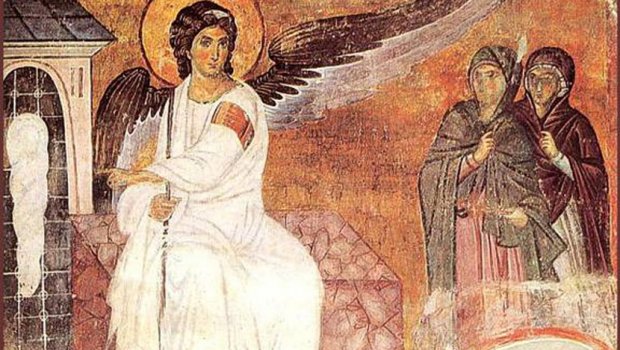 Зашто тражите живога међу мртвима – Васкрсао је!Васкрс је највећи хришћански празник. Тог дана је Господ Исус Христос васкрсао из мртвих, победио смрт и свима људима од Адама и Еве до последњег човека на земљи даровао вечни живот. Због значаја овога празника, свака недеља у току године посвећена је Васкрсу и свака недеља је мали Васкрс. Васкрс спада у покретне празнике, и празнује се после јеврејске Пасхе, у прву недељу после пуног месеца који пада на сам дан пролећне равнодневнице, или непосредно после ње, никада пак не пре те равнодневнице. Најраније може да падне 4. априла, а најкасније 8. маја по новом календару. Јаје је символ обнављања природе и живота. И као што бадњак горећи на огњишту даје посебну чар божићној ноћи, тако исто васкршње црвено јаје значи радост и за оне који га дају и који га примају.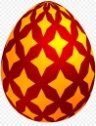 Важно Васкрсење Христово је највећи догађај у историји. По њему се хришћанство разликује од свих осталих религија. Васкрсење Христово не би требало да прослављамо као неки историјски или друштвени догађај, него као нешто најважније, а што означава да треба да постанемо причасници благодати Васкрсења.  Циљ човековог духовног живота јесте да се сједини са васкрслим Христом, да Га доживљава у дубинама свога срца. Према томе, овде се не ради о неком спољашњем, обичном празновању, него о унутрашњем празновању. Са тог становишта, св. Григорије Богослов нам саветује да не празнујемо разметљиво и световно, него на божански начин и надсветовно. И заиста, човек је створен зато да би достигао обожење и да би се свет („космос") освештао посредством човека. Према томе, онај који је себе посветио овој неизрецивој сили тајне Васкрсења, достиже обожење и испуњава циљ свог постојања, он задобија највеће познање.Задатак: Реши асоцијацијуЛинк:https://www.youtube.com/watch?v=it-WwgELE3AA1РАНОБ1МАРИЈА МАГДАЛЕНАВ1БЕЛИГ1ЖИВИА2БИЈЕЛО ДУГМЕБ2МАРИЈА КЛЕОПИНАВ2ЧУВАРГ2МЕСТОА3СВАНУЛО ЈЕ --- Б3ЈОВАНА ХУЗИНАВ3НА КРШТЕЊУГ3УСОПШИА4ИЗНАД ЦРКВЕ СВЕТОГ МАРКАБ4САЛОМИЈАВ4БЛАГИГ4УПОКОЈЕНИ